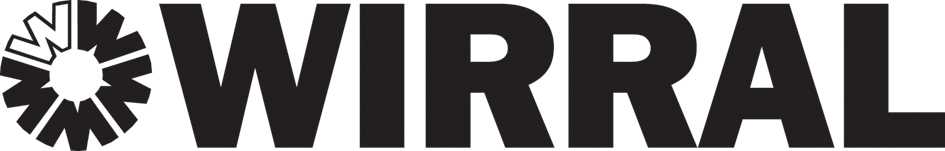 Children and Young People’s Department								EHC Plan No: Date:Education, Health & Care Plan For(Name of Child)(D.O.B of Child)Essential InformationSection A – Views and AspirationsSection B – Special Educational NeedsSummary of Evidence from Education Health Care Assessments Section C – Health NeedsSection D – Social Care NeedsOutcomes and ProvisionSection I - PlacementInsert name of placementSection J – Personal BudgetWhere there is a personal budget, detail how the personal budget will be used to secure the provision in the plan and how it will meet particular outcomes.  Any agreement for a Personal Budget for education, health and social care must be approved by the relevant person and must meet the regulations set out in the Personal Budget Policy and Direct Payments Guidance.Personal Budget not requested.         Monitoring & Review of EHC PlanA formal review of the child or young person’s Education and Health Care plan and progress must be held at least annually unless those responsible for his or her education consider that they should be held more frequently.The Education, Health and Care Plan Co-ordinator, parents/carers, child or young person and all relevant professionals involved must be invited to the review and provided with an opportunity to make their views known prior to and at the review meeting.Signature on Behalf of the Local Authority: Date:  (Ref No: EHCP Co-ordinators Initials, child’s/ young person’s Initials, DOB, - EHCP Draft 1)  This EHC Plan is written in  accordance with part 3 of the Children and Families Act 2014 and the Special Educational Needs and Disability (SEND) In formulating this plan the views and wishes of child, young person and their families have been taken into consideration along with advices as detailed in section K of the plan.1. Child/ Young Persons Information1. Child/ Young Persons Information1. Child/ Young Persons Information1. Child/ Young Persons InformationSurnameOther NamesDate of BirthGenderHome Address (including Postcode)ReligionHome LanguageEthnic Origin2. Parent/ Carer Information2. Parent/ Carer InformationNameHome Address (including Postcode)Preferred Contact NumberEmail AddressPreferred method of contactDetails Of Any Additional ContactsSection K – Advice & InformationPeople who have contributed to this Education Health and Care PlanSection K – Advice & InformationPeople who have contributed to this Education Health and Care PlanSection K – Advice & InformationPeople who have contributed to this Education Health and Care PlanSection K – Advice & InformationPeople who have contributed to this Education Health and Care PlanNameJob Title/RoleHow Did They Contribute?Report AttachedYes     No     Date: Yes     No     Date:Yes     No     Date:Yes     No     Date:All about me, this is my profileWhat people like and admire about meWhat is important to me Who is important to meHow best to communicate with meAspirationsAspirationsChild/ Young PersonParent/ CarerBackground/My StorySummary of SEN and or DisabilitiesCognition and Learning Communication/ Interaction Sensory/ Physical Social Emotional & Mental HealthHealth Needs and Impact on EducationChild/ Young Person’s StatusLAC       TAF     CIN     CP     Adopted  If Looked After, which Local AuthoritySocial Needs and Impact on EducationSection E –OutcomesBy when…Section E –OutcomeSection F, G, H1 & H2 –Provision Needed to Achieve the OutcomeBy Whom and Funding Source * H1:  Any social care provision which must be made for a child or young person under 18 resulting from Section 2 of the Chronically Sick and Disabled Persons Act 1970.  * H2:  Any other social care provision reasonably required by the learning difficulties and disabilities which result in the child or young person having SEN.  This will include any adult social care provision being provided to meet a young person’s eligible needs (through a statutory care and support plan) under the Care Act 2014.EHCP Co-ordinatorContact DetailsEmail Address